Lampiran 1 KUESIONER PENELITIAN No Responden 	:Jenis Kelamin 		:Usia 			:Lampiran 2.KUESIONER PENELITIAN No Responden 	: Jenis kelamin 		: Usia 			: Anda akan mengunjungi dokter gigi pada keesokan hari dengan tujuan untuk melakukan tindakan Pencabutan gigi atau pengambilan gigi bungsu. Bagaimana perasaan anda ? Tidak cemas Sedikit cemas Cemas Sangat cemasPada saat diruang tunggu klinik. Bagaimana perasaan anda? Tidak cemasSedikit cemasCemas Sangat cemas Pada saat anda dipanggil oleh perawat untuk masuk ke ruang praktek dokter gigi bagaimana perasaan anda?Tidak cemasSedikit cemasCemas Sangat cemas Pada saat memasuki ruang praktek dokter gigi. Bagaimana perasaan anda? Tidak cemasSedikit cemasCemas Sangat cemas pada saat anda melihat dokter gigi dan perawat gigi menggunakan APD (masker, handscoone, dan penutup kepala) bagaimana perasaan anda? Tidak cemas Sedikit cemasCemas Sangat cemas Pada saat anda ditanya mengenai Riwayat penyakit yang mungkin anda derita selama ini. Bagaimana perasaan anda?Tidak cemas Sedikit cemasCemas Sangat cemas Pada saat anda mendengar penjelasan dokter gigi/perawat gigi tentang proses pencabutan gigi yang akan anda lakukan. Bagaimana perasaan anda?Tidak cemas Sedikit cemasCemas Sangat cemas Pada saat anda diminta untuk menandatangani formulir untuk persetujuan tindakan pencabutan gigi. Bagaimana perasaan anda? Tidak cemasSedikit cemas Cemas Sangat cemas Pada saat perawat gigi menyiapkan alat yang akan digunakan. Bagaimana perasaan anda? Tidak cemasSedikit cemasCemas Sangat cemas Pada saat dokter gigi memeriksa rongga mulut menggunakan kaca mulut. Bagaimana perasaan anda?Tidak cemas Sedikit cemasCemas Sangat cemas Pada saat dilakukan anestesi. Bagaimana perasaan anda ? Tidak cemasSedikit cemasCemas Sangat cemas Pada saat gigi anda digoyangkan, dicungkil serta akan diabut. Bagaimana perasaan anda? Tidak cemas Sedikit cemasCemas Sangat cemasSetelah gigi berhasil dicabut kemudian dokter menjelaskan instruksi pasca tindakan pencabutan gigi. Bagaimana perasaan anda?Tidak cemas Sedikit cemasCemasSangat cemas Pada saat dokter gigi menjelaskan efek yang mungkin terjadi setelah pencabutan. Bagaimana perasaan anda?Tidak cemas Sedikit cemasCemas Sangat cemas Pada saat diberikan obat oleh dokter gigi dan mendengar penjelasan bagaimana cara mengkonsumsi obat. Bagaimana perasaan anda?Tidak cemas Sedikit cemasCemas Sangat cemas (Arifin, 2018)Lampiran 3. 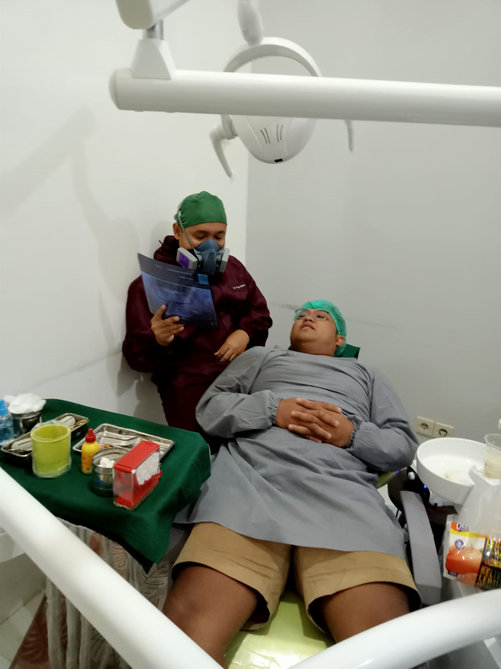 Penjelasan prosedur pencabutan gigi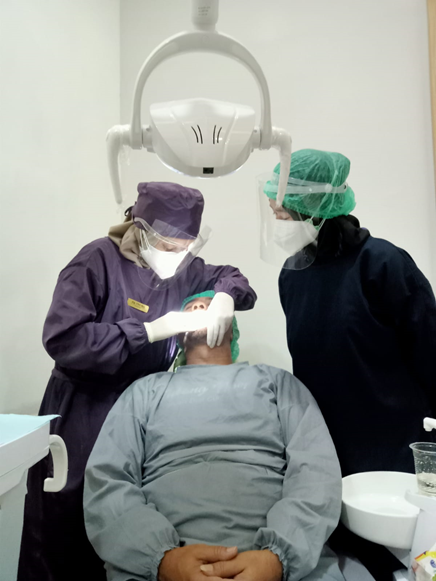 Proses pencabutan gigi 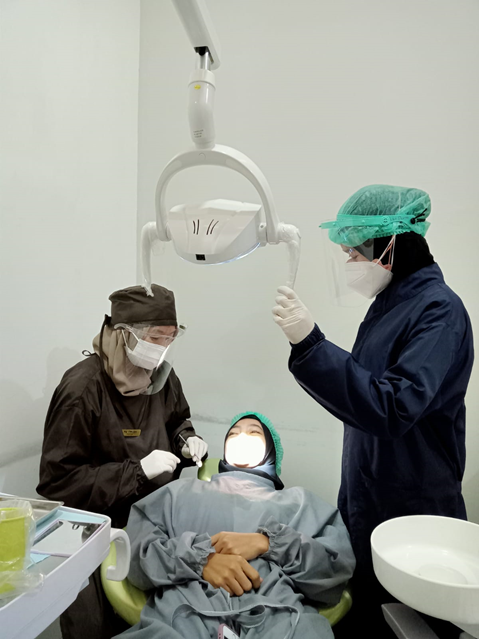 Instruksi pasca pencabutan gigi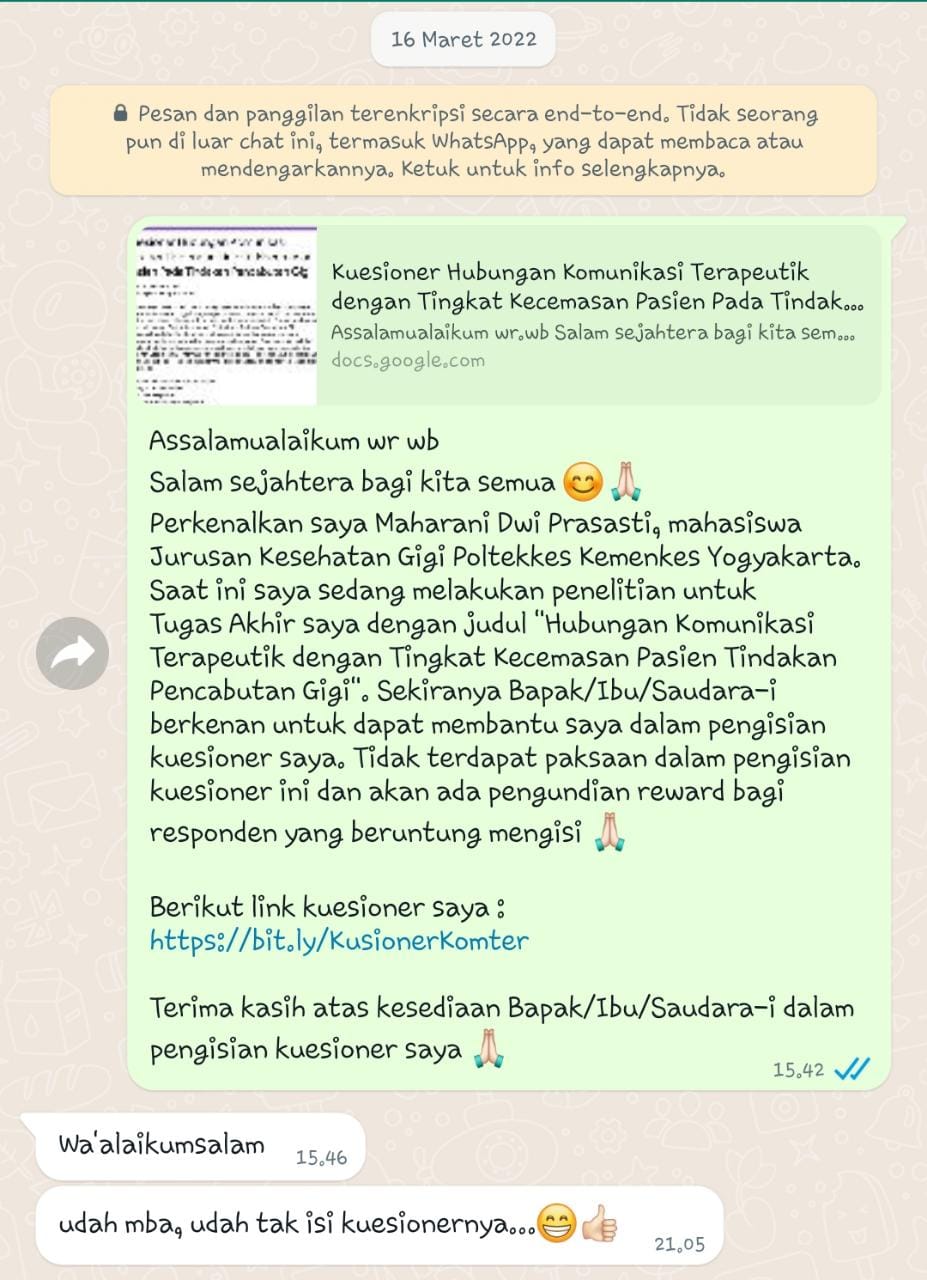 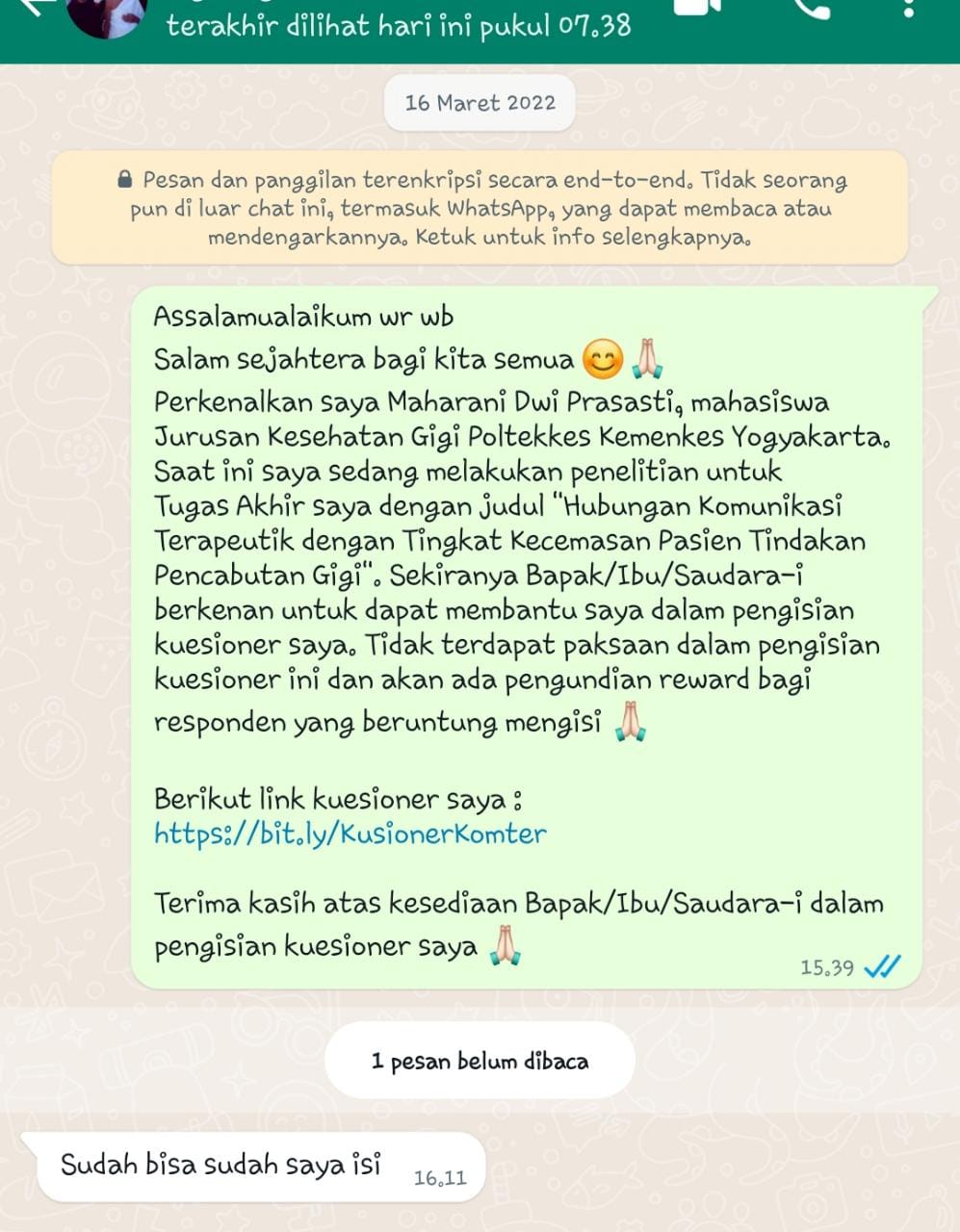 Membagi link kuesioner kepada respondenLampiran 4.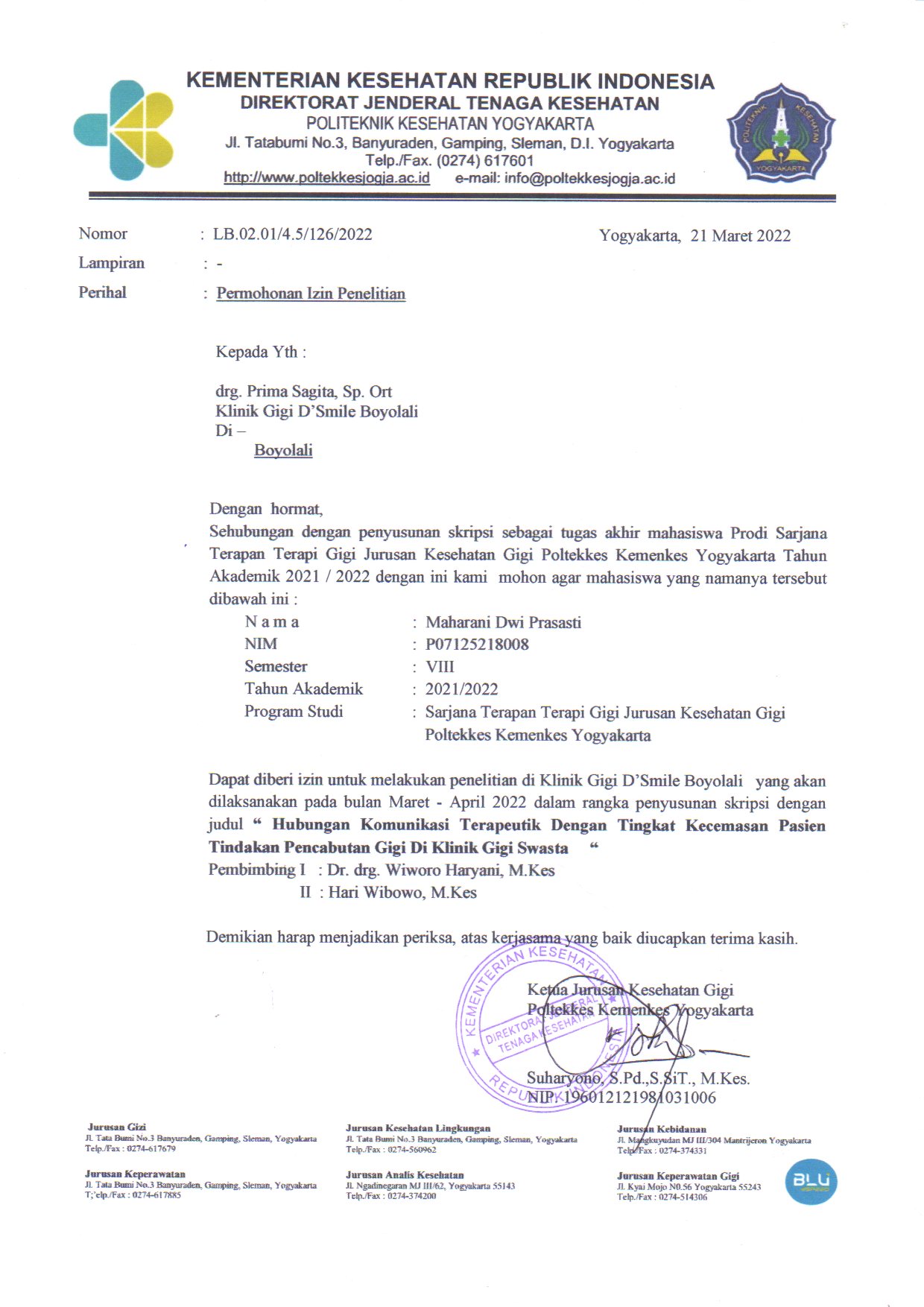 Lampiran 5. D’SMILE DENTAL CARE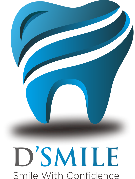 Jl. Pandanaran No.274 BoyolaliWhatsapp:085647834777/087803841777SURAT KETERANGAN 
No. 073/DSCD/SKT/05/2022Yang bertanda tangan dibawah ini :Nama 		: drg Prima Sagita, Sp. Ort Jabatan 	: Pemilik D’Smile Dental CareMenerangkan bahwa, Nama 		: Maharani Dwi Prasasti Nim 		: P07125218008 Prodi 		: Sarjana Terapan Terapi Gigi, Poltekkes Kemenkes Yogyakarta Telah melakukan penelitian pada bulan Maret – April 2022 di Klinik D’ Smile Boyolali dengan judul penelitian : Hubungan Komunikasi Terapeutik dengan Tingkat Kecemasan Pasien Tindakan Pencabutan Gigi di Klinik Gigi Swasta . Demikian surat keterangan penelitian ini dibuat dengan sebenar-benarnya dan dapat digunakan sebagaimana mestinya. Boyolali,  9 Juni 2022
Dokter Penanggung Jawab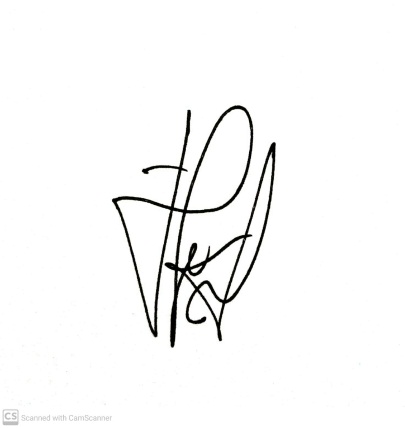 drg. Prima Sagita, Sp.Ort.Lampiran 6. 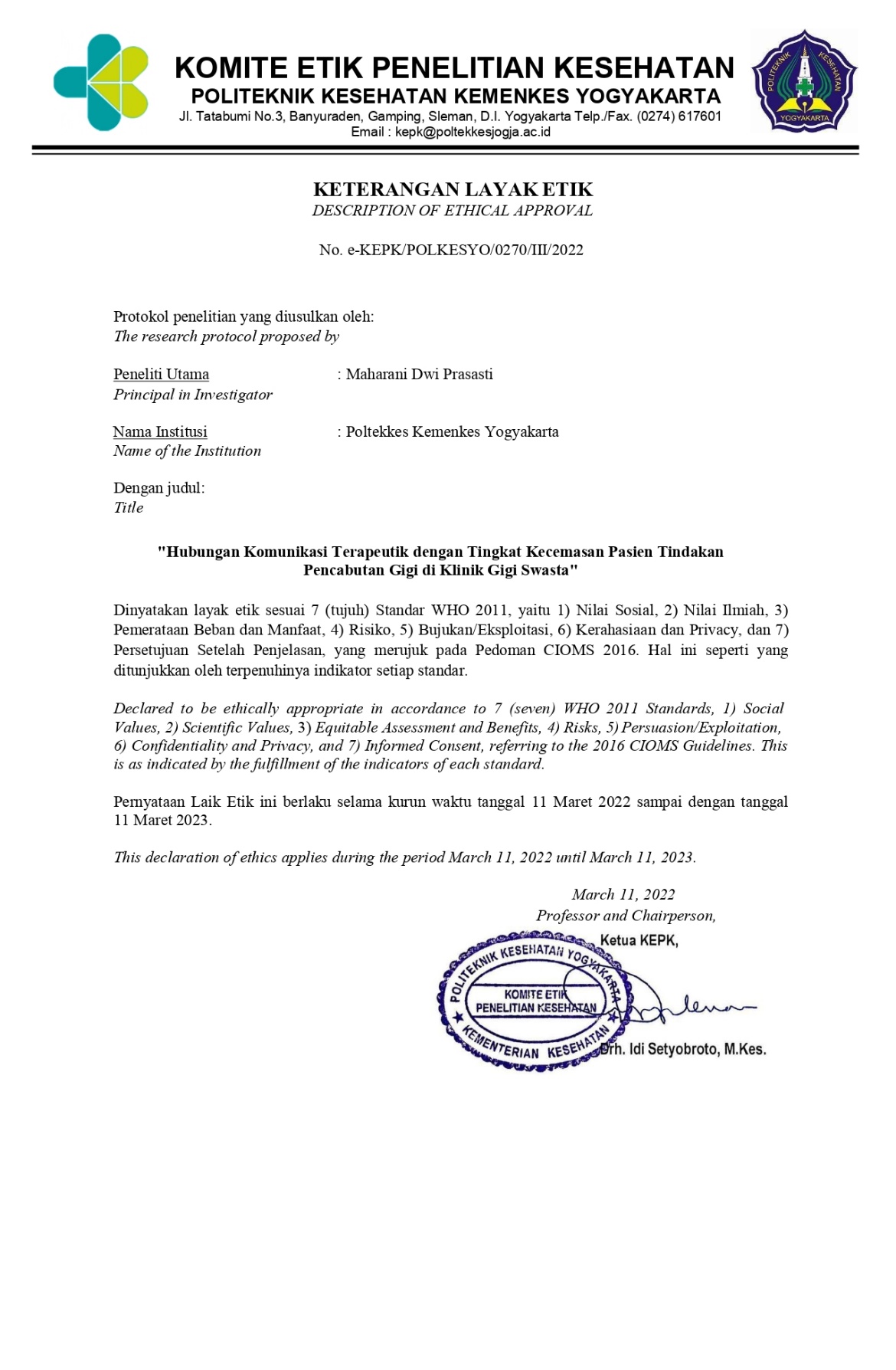 Lampiran 7. Tabulasi silang usia dengan komter Jenis kelamin dengan komter Usia dengan kecemasan Jenis kelamin dengan kecemasan Uji signifikanNOPERTANYAANIYATIDAKPra Interaksi1Apakah drg/perawat gigi mrmakai pakaian kerja bersih dan sopan2Apakah drg/perawat gigi berpakaian menyenangkan 3Apakah drg/perawat gigi mempersiapkan keperluan pendataan pasienOrientasi4Apakah drg/perawat gigi menyapa/ menegur pasien5Apakah drg/perawat gigi berkomunikasi dengan jelas dan sopan6Apakah drg/perawat gigi menanyakan tujuan pasien datang ke klinik gigi7Apakah drg/perawat gigi menanyakan keluhan pasien dengan penuh perhatian8Apakah selama proses komunikasi drg/perawat gigi menghargai pendapat pasien Inti / Kerja9Apakah drg/perawat gigi menjelaskan alat dan bahan untuk keperluan pencabutan gigi10Apakah drg/perawat gigi menjelaskan proses tindakan pencabutan gigi 11Apakah drg/perawat gigi meminta persetujuan sebelum melakukan tindakan kepada pasien atau keluarga pasien.12Apakah drg/perawat gigi peka dan menanggapi terhadap reaksi/keluhan pasien 13Apakah drg/perawat gigi membujuk bahwa pencabutan tidak akan terasa sakit 14Apakah drg/perawat gigi mempersiapkan alat dan bahan untuk keperluan pemberian obat pada gigi Terminasi15Apakah drg/perawat gigi menyampaikan tindakan yang telah dilakukan 16Apakah drg/perawat gigi menanyakan keadaan setelah pencabutan gigi 17Apakah drg/perawat gigi memberikan kesempatan pasien untuk bertanya 18Apakah drg/perawat gigi menyampaikan tindak lanjut setelah pencabutan gigi 19Apakah drg/perawat gigi membantu pasien untuk keluar dari dental chair 20Apakah drg/perawat gigi mempersilahkan dengan ramah untuk meninggalkan ruang perawatan Usia RespondenUsia RespondenUsia RespondenUsia RespondenUsia RespondenUsia RespondenFrequencyPercentValid PercentCumulative PercentValid20 - 29 tahun2564.164.164.1Valid>  30 tahun1435.935.9100.0ValidTotal39100.0100.0Jenis Kelamin RespondenJenis Kelamin RespondenJenis Kelamin RespondenJenis Kelamin RespondenJenis Kelamin RespondenJenis Kelamin RespondenFrequencyPercentValid PercentCumulative PercentValidLaki - laki1846.246.246.2ValidPerempuan2153.853.8100.0ValidTotal39100.0100.0Usia Responden * Kriteria Komunikasi Terapeutik CrosstabulationUsia Responden * Kriteria Komunikasi Terapeutik CrosstabulationUsia Responden * Kriteria Komunikasi Terapeutik CrosstabulationUsia Responden * Kriteria Komunikasi Terapeutik CrosstabulationUsia Responden * Kriteria Komunikasi Terapeutik CrosstabulationKriteria Komunikasi TerapeutikTotalBaikTotalUsia Responden20 - 29 tahunCount2525Usia Responden20 - 29 tahun% of Total64.1%64.1%Usia Responden>  30 tahunCount1414Usia Responden>  30 tahun% of Total35.9%35.9%TotalTotalCount3939TotalTotal% of Total100.0%100.0%Jenis Kelamin Responden * Kriteria Komunikasi Terapeutik CrosstabulationJenis Kelamin Responden * Kriteria Komunikasi Terapeutik CrosstabulationJenis Kelamin Responden * Kriteria Komunikasi Terapeutik CrosstabulationJenis Kelamin Responden * Kriteria Komunikasi Terapeutik CrosstabulationJenis Kelamin Responden * Kriteria Komunikasi Terapeutik CrosstabulationKriteria Komunikasi TerapeutikTotalBaikTotalJenis Kelamin RespondenLaki - lakiCount1818Jenis Kelamin RespondenLaki - laki% of Total46.2%46.2%Jenis Kelamin RespondenPerempuanCount2121Jenis Kelamin RespondenPerempuan% of Total53.8%53.8%TotalTotalCount3939TotalTotal% of Total100.0%100.0%Usia Responden * Kriteria Tingkat Kecemasan CrosstabulationUsia Responden * Kriteria Tingkat Kecemasan CrosstabulationUsia Responden * Kriteria Tingkat Kecemasan CrosstabulationUsia Responden * Kriteria Tingkat Kecemasan CrosstabulationUsia Responden * Kriteria Tingkat Kecemasan CrosstabulationUsia Responden * Kriteria Tingkat Kecemasan CrosstabulationUsia Responden * Kriteria Tingkat Kecemasan CrosstabulationKriteria Tingkat KecemasanKriteria Tingkat KecemasanKriteria Tingkat KecemasanTotalCemas RinganCemas SedangCemas BeratTotalUsia Responden20 - 29 tahunCount186125Usia Responden20 - 29 tahun% of Total46.2%15.4%2.6%64.1%Usia Responden>  30 tahunCount140014Usia Responden>  30 tahun% of Total35.9%.0%.0%35.9%TotalTotalCount326139TotalTotal% of Total82.1%15.4%2.6%100.0%Jenis Kelamin Responden * Kriteria Tingkat Kecemasan CrosstabulationJenis Kelamin Responden * Kriteria Tingkat Kecemasan CrosstabulationJenis Kelamin Responden * Kriteria Tingkat Kecemasan CrosstabulationJenis Kelamin Responden * Kriteria Tingkat Kecemasan CrosstabulationJenis Kelamin Responden * Kriteria Tingkat Kecemasan CrosstabulationJenis Kelamin Responden * Kriteria Tingkat Kecemasan CrosstabulationJenis Kelamin Responden * Kriteria Tingkat Kecemasan CrosstabulationKriteria Tingkat KecemasanKriteria Tingkat KecemasanKriteria Tingkat KecemasanTotalCemas RinganCemas SedangCemas BeratTotalJenis Kelamin RespondenLaki - lakiCount162018Jenis Kelamin RespondenLaki - laki% of Total41.0%5.1%.0%46.2%Jenis Kelamin RespondenPerempuanCount164121Jenis Kelamin RespondenPerempuan% of Total41.0%10.3%2.6%53.8%TotalTotalCount326139TotalTotal% of Total82.1%15.4%2.6%100.0%CorrelationsCorrelationsCorrelationsCorrelationsCorrelationsKOMUNIKASI_TERAPEUTIKKECEMASANSpearman's rhoKOMUNIKASI_TERAPEUTIKCorrelation Coefficient1.000-.397*Spearman's rhoKOMUNIKASI_TERAPEUTIKSig. (2-tailed)..012Spearman's rhoKOMUNIKASI_TERAPEUTIKN3939Spearman's rhoKECEMASANCorrelation Coefficient-.397*1.000Spearman's rhoKECEMASANSig. (2-tailed).012.Spearman's rhoKECEMASANN3939*. Correlation is significant at the 0.05 level (2-tailed).*. Correlation is significant at the 0.05 level (2-tailed).*. Correlation is significant at the 0.05 level (2-tailed).